Zahájení provozu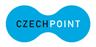 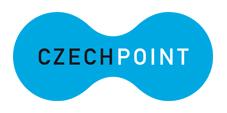 Český Podací Ověřovací Informační Národní Terminál, tedy Czech POINT je projektem, který by měl zredukovat přílišnou byrokracii ve vztahu občan – veřejná správa.Provoz projektu CZECH POINT bude na Obecním úřadě v Mostkovicích zahájen 24.listopadu 2008.
Smyslem tohoto projektu je umožnit občanovi získat na jednom místě a na počkání více požadovaných informací - dokladů.Dokladů proto, že požadované výstupy z informačních databází budou úřadem osvědčeny ověřovací doložkou. To znamená, že dosavadní informativní výtisk (např. údajů o firmě z obchodního rejstříku) získává certifikovaným výdejem z databáze a ověřovací doložkou úřadu váhu  dokladu.Výpisy bude možno získat:z katastru nemovitostíz obchodního rejstříkuz živnostenského rejstříkuz rejstříku trestů.Výdajové místo CZECH POINT.Kancelář obecního úřadu   
Kontaktní osoba – slečna Magdalena Všetičková,DiS – tel. 582 362 562, 602 432 310e-mail : obec@mostkovice.cz
Vydávávýpis z katastru nemovitostívýpis z obchodního rejstříkuvýpis z živnostenského rejstříkuvýpis z rejstříku trestůKontaktní osoba – paní Alena Peňáková – tel 582 362 562, email : obec@mostkovice.cz
Vydává- výpis z katastru nemovitostí- výpis z obchodního rejstříku- výpis z živnostenského rejstříku- výpis z rejstříku trestůÚřední hodiny :Po telefonické domluvě je možné vystavit doklady i mimo úřední hodiny.
Výpis z katastru nemovitostí
O výpis z Katastru nemovitostí České republiky může občan požádat třemi způsoby - na základě listu vlastnictví, podle seznamu nemovitostí nebo podle seznamu jednotek
- při výpisu podle listu vlastnictví musí občan znát katastrální území a číslo listu vlastnictví
- při výpisu podle seznamu nemovitostí musí občan znát katastrální území a dále buď parcelní číslo požadované nemovitosti (jedná-li se o pozemek nebo stavební parcelu), nebočíslo popisné (jedná-li se o stavbu)
- při výpisu podle seznamu jednotek (např. velké stavby dělící se na jednotlivé byty, garáže apod.) musí žadatel znát popisné číslo domu a přesné číslo bytu v domě
Za výpis z katastru nemovitostí občan zaplatí správní poplatek dle rozsahu výpisu – za první stránku výpisu 100,- Kč a za druhou a další strany výpisu 50,- Kč (např. při rozsahu 5 stran občan zaplatí 300,- Kč)Výpis z obchodního rejstříku
O výpis z Obchodního rejstříku České republiky může požádat občan na základě znalosti IČ obchodní organizace.
Za výpis z obchodního rejstříku občan zaplatí správní poplatek dle rozsahu výpisu obdobně jako u výpisu z katastru nemovitostí – za první stránku výpisu 100,- Kč a za druhou a další strany výpisu 50,- Kč.

Výpis z živnostenského rejstříku
O výpis z Živnostenského rejstříku České republiky může občan požádat na základě znalosti IČ obchodní organizace.
Za výpis z živnostenského rejstříku občan zaplatí správní poplatek dle rozsahu výpisu obdobně jako u výpisu z katastru nemovitostí – za první stránku výpisu 100,- Kč a za druhou a další strany výpisu 50,- Kč.

Výpis z rejstříku trestů
Pro výpis z Rejstříku trestů České republiky při elektronickém podání prostřednictvím CZECH POINTu si občan musí zažádat s platným dokladem totožnosti. Od 18.02.2008 je možné vydávat výpisy z Rejstříku trestů i zmocněncům, kteří žádají o výpis na základě plné moci jim udělené další osobou. Za výpis z rejstříku trestů občan zaplatí správní poplatek ve výši 50,- Kč.

Poplatek se platí hotově na pokladně úřadu, před vydáním požadovaného výpisu.

Další informace o projektu CZECH POINT naleznete na internetových stránkách www.czechpoint.cz.Pondělí8,00 - 16,00 hodinStředa8,00 - 17,00 hodinPátek8,00 – 14,00 hodin